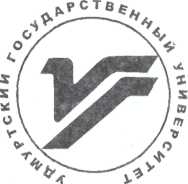 МИНОБРНАУКИ РОССИИФедеральное государственное бюджетное образовательное учреждение высшего образования«Удмуртский государственный университет»(ФГБОУ ВО «УдГУ», УдГУ, ФГБОУ ВО «Удмуртский государственный университет»)П Р И К А 3О проведении научно-практической конференции«Lean-технологии в библиотеке»В соответствии с планом мероприятий Учебно-научной библиотеки им.В.А. Журавлева на 2018 – 2019 учебный годп р и к а з ы в а ю:1.Провести 7 декабря 2018 года научно-практическую конференцию «Lean-технологии в библиотеке».2. Утвердить состав организационного комитета мероприятия (Приложение 1).3. Утвердить план подготовки и проведения мероприятия (Приложение 2).4. Утвердить смету расходов на проведение мероприятия (Приложение 3).5. Назначить ответственными за проведение мероприятия работников Учебно-научной библиотеки: Директора библиотеки Данилова А.В.,Заведующего отделом Калиненко А.А.;Специалиста по связям с общественностью Копысову Е.А.6. Директору Учебно-научной библиотеки им. В.А. Журавлева Данилову А.В. предоставить конференц-зал для проведения мероприятия.7. Директору студенческого городка Халилову И.Х. предоставить комнаты повышенной комфортности в общежитии университета №1 (г. Ижевск, ул. Удмуртская, 226) для гостей конференции.Главному бухгалтеру  Иванцовой О.В. оплатить расходы за счет средств от приносящей доход деятельности библиотеки согласно прилагаемой смете (Приложение 4).9. Контроль за исполнением приказа оставляю за собой.Ректор					 			            Г.В. Мерзлякова_______________________        №_____________________г. Ижевскг. Ижевск